РОССИЙСКАЯ ФЕДЕРАЦИЯИРКУТСКАЯ ОБЛАСТЬЗИМИНСКИЙ РАЙОНУСЛОНСКОЕ МУНИЦИПАЛЬНОЕ ОБРАЗОВАНИЕАДМИНИСТРАЦИЯПОСТАНОВЛЕНИЕот  16 ноября 2016г.                        с. Услон              	№ 187Об утверждении Положения об официальном сайте 
Администрации Услонского муниципального образованияВ соответствии с Федеральным законом Российской Федерации от 06 октября 2003 года № 131-ФЗ «Об общих принципах организации местного самоуправления в Российской Федерации», Федеральным законом Российской Федерации от 09 февраля 2009 года № 8-ФЗ «Об обеспечении доступа к информации о деятельности государственных органов и органов местного самоуправления», постановлением Правительства Российской Федерации от 10 июля 2013 года № 583 «Об обеспечении доступа к общедоступной информации о деятельности государственных органов и органов местного самоуправления в информационно-телекоммуникационной сети «Интернет» в форме открытых данных», руководствуясь Уставом Услонского муниципального образования, Администрация Услонского муниципального образования ПОСТАНОВЛЯЕТ :Утвердить Положение об официальном сайте Администрации Услонского муниципального образования согласно приложению к настоящему постановлению.
2. Присвоить информационному ресурсу – «Официальный сайт Администрации Услонского муниципального образования» по адресу:  www.uslon-adm.ru.
статус официального источника информации органов местного самоуправления Услонского муниципального образования е в информационно-телекоммуникационной сети Интернет 3. Опубликовать  настоящее   постановление  в газете  «Селяночка» и  разместить    на официальном сайте в информационно-телекоммуникационной сети  Интернет.
4. Настоящее постановление вступает в силу с момента его подписания.
5. Контроль за исполнением настоящего постановления оставляю за собой. Глава  Услонского муниципального  образования                                                 Т.П.Ремнева             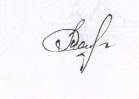 Приложение
к постановлению  администрации 
Услонского муниципального образования 
от 26 ноября 2016  № 187ПОЛОЖЕНИЕ
об официальном сайте Администрации Услонского муниципального образования I. Общие положения1.1. Официальный сайт Администрации  Услонского муниципального образования (далее - Сайт) является официальным общедоступным источником информации о деятельности органов местного самоуправления Услонского муниципального образования.
1.2. Работа Сайта осуществляется в соответствии с:
- Конституцией Российской Федерации;
- Федеральным законом Российской Федерации от 06 октября 2003 года № 131-ФЗ «Об общих принципах организации местного самоуправления в Российской Федерации»;
- Федеральным законом Российской Федерации от 09 февраля 2009 года № 8-ФЗ «Об обеспечении доступа к информации о деятельности государственных органов и органов местного самоуправления»;
- Федеральным законом Российской Федерации от 27 июля 2006 года № 149-ФЗ «Об информатизации, информационных технологиях и защите информации»;
- постановлением Правительства Российской Федерации от 10 июля 2013 года № 583 «Об обеспечении доступа к общедоступной информации о деятельности государственных органов и органов местного самоуправления в информационно-телекоммуникационной сети «Интернет» в форме открытых данных».
1.3. Адрес сайта в сети Интернет: www.uslon-adm.ru.1.4. Структура сайта может изменяться в соответствии с задачами, решаемыми органами местного самоуправления Услонского  муниципального образования. Технические работы по совершенствованию структуры Сайта, дизайна и сервисных услуг проводятся силами администрации Услонского муниципального образования (далее–Администрация).II. Цели и задачи сайта2.1. Сайт функционирует в целях:
- обеспечения права граждан и организаций на доступ к информации о деятельности органов местного самоуправления Услонского муниципального образования ( далее -органов местного самоуправления);
- всестороннего освещения работы органов местного самоуправления;
- приема обращений граждан;
- снижения объема документооборота с гражданами и организациями;
- изучение общественного мнения о деятельности органов местного самоуправления.
2.2. Сайт предоставляет пользователям возможность в интерактивном режиме получать информацию о текущей деятельности органов местного самоуправления (информационные сообщения, документы, комментарии, справочные и аналитические материалы, статистические сведения, информация о кадровом обеспечении и нормотворческой деятельности, в том числе муниципальные нормативно-правовые акты органов местного самоуправления), а также направлять в Администрацию Услонского муниципального образования свои обращения, высказывать свое мнение о жизни поселения.
2.3. Информация, размещаемая на Сайте, носит официальный характер, является публичной и бесплатной. На Сайте может размещаться информация, не носящая официального характера, с обязательным уведомлением о ее источнике.
2.4. Содержательная структура страниц Сайта должна определяться его основными задачами, соответствующей формой и стилистикой, соответствовать законодательным нормам, регулирующим деятельность средств массовой информации.
2.5.На Сайте запрещается размещение информации, относимой по действующему законодательству к информации ограниченного доступа – государственной тайне и конфиденциальной информации. Запрещается размещение информации, которая нарушает действующее законодательство.
2.6. Запрещается использовать Сайт в предвыборной агитации, а также распространять через него любые материалы, носящие статус коммерческих.
2.7. На Сайте размещаются ссылки на иные сайты, созданные исполнительными органами государственной власти Иркутской области.III. Организация работы Сайта3.1. Специалисты Администрации обеспечивают:
- контроль  содержания и актуальности информации, публикуемой на Сайте;
- контроль обновления и пополнения разделов Сайта.
3.2. Ответственность за информационное наполнение Сайта возлагается на специалистов Администрации.
3.3. В части информационного наполнения Сайта организационно-кадрового и юридического обеспечения, специалисты Администрации поселения обеспечивают:
- формирование структуры и содержание информации, размещаемой на Сайте;
- организацию информационного наполнения Сайта;
- анализ информационной содержательности и посещаемости Сайта.
3.4. Ответственность за техническое сопровождение Официального сайта возлагается на Администрацию.IV. Порядок опубликования информации4.1. Сроки представления информации и периодичность ее обновления органами местного самоуправления, избирательной комиссии муниципального образования, для размещения на соответствующих страницах Сайта определяются Администрацией осуществляющей техническую информационную поддержку Сайта.
4.2. Ответственность за соответствие представленных материалов целям представления информации для размещения на Сайте своевременность представления информации, ее полноту, актуальность, точность и достоверность возлагается на специалистов Администрации.